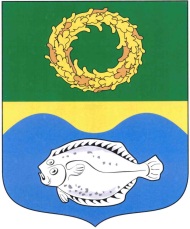 РОССИЙСКАЯ ФЕДЕРАЦИЯКАЛИНИНГРАДСКАЯ ОБЛАСТЬОКРУЖНОЙ СОВЕТ ДЕПУТАТОВМУНИЦИПАЛЬНОГО ОБРАЗОВАНИЯ«ЗЕЛЕНОГРАДСКИЙ ГОРОДСКОЙ ОКРУГ»(первого созыва)   РЕШЕНИЕот  20 июня 2018 года	                      №  237г. ЗеленоградскОб утверждении Положения о порядке организации и проведенияпубличных слушаний в муниципальном образовании«Зеленоградский городской округ» в новой редакцииЗаслушав и обсудив информацию заместителя председателя окружного Совета депутатов муниципального образования «Зеленоградский городской округ» В.Г. Ростовцева, в соответствии со статьей 28 Федерального закона       от 6 октября 2003 года № 131-ФЗ «Об общих принципах организации местного самоуправления в Российской Федерации», статьей 15 Устава муниципального образования «Зеленоградский городской округ» окружной Совет депутатов муниципального образования «Зеленоградский городской округ»РЕШИЛ:1. Утвердить Положение о порядке организации и проведения публичных слушаний в муниципальном образовании «Зеленоградский городской округ» в новой редакции согласно приложению.2. Признать утратившими силу:1) пункт 1 решения окружного Совета депутатов муниципального образования «Зеленоградский городской округ» от 30 марта 2016 года № 57 «Об утверждении Положения о порядке организации и проведения публичных слушаний в муниципальном образовании «Зеленоградский городской округ»;2) решение окружного Совета депутатов муниципального образования «Зеленоградский городской округ» от 3 апреля 2017 года № 138 «О внесении изменений в решение окружного Совета депутатов муниципального образования «Зеленоградский городской округ» от 30 марта 2016 года № 57 «Об утверждении Положения о порядке организации и проведения публичных слушаний в муниципальном образовании «Зеленоградский городской округ»;3) решение окружного Совета депутатов муниципального образования «Зеленоградский городской округ» от 22 ноября 2017 года № 175 «О внесении изменений в Положение о порядке организации и проведения публичных слушаний в муниципальном образовании «Зеленоградский городской округ», утвержденное решением окружного Совета депутатов муниципального образования «Зеленоградский городской округ» от 30 марта 2016 года № 57».3. Опубликовать решение в газете «Волна» и разместить на официальном сайте органов местного самоуправления муниципального образования «Зеленоградский городской округ».4. Решение вступает в силу со дня официального опубликования.Глава муниципального образования«Зеленоградский городской округ»                                                  С.В. КулаковПриложениек решению окружного Совета депутатовмуниципального образования «Зеленоградский городской округ»от  20 июня 2018 г. № 237ПОЛОЖЕНИЕо порядке организации и проведения публичных слушаний в муниципальном образовании«Зеленоградский городской округ»Статья 1. Публичные слушанияПубличные слушания - форма выявления мнения жителей муниципального образования «Зеленоградский городской округ» по вопросам местного значения. Мнение жителей муниципального образования «Зеленоградский городской округ», выявленное в ходе публичных слушаний, носит для органов местного самоуправления рекомендательный характер.Статья 2. Правовая основа публичных слушанийПравовую основу публичных слушаний составляют Конституция Российской Федерации, Федеральный закон от 6 октября 2003 года № 131-ФЗ «Об общих принципах организации местного самоуправления в Российской Федерации», Устав муниципального образования «Зеленоградский городской округ», иные нормативные правовые акты Российской Федерации, Калининградской области и муниципального образования «Зеленоградский городской округ».Положение устанавливает порядок участия жителей муниципального образования «Зеленоградский городской округ» в обсуждении проектов муниципальных правовых актов по вопросам местного значения.Положение не распространяется на организацию и проведение публичных слушаний, проводимых в соответствии с Градостроительным кодексом Российской Федерации по вопросам градостроительной деятельности.Целями публичных слушаний являются: информирование жителей муниципального образования «Зеленоградский городской округ»         о наиболее важных вопросах, по которым предполагается принятие соответствующих решений органами и должностными лицами местного самоуправления, и выявление мнения в отношении принимаемых органами местного самоуправления проектов решений.Статья 3. Принципы публичных слушанийПубличные слушания проводятся по проектам правовых актов органов местного самоуправления и призваны способствовать обоснованности и эффективности деятельности органов местного самоуправления по вопросам местного значения.Подготовка, проведение и установление результатов публичных слушаний осуществляются открыто и гласно.3. Основными принципами проведения публичных слушаний являются:1) всеобщность публичных слушаний;2) равенство прав граждан на участие в публичных слушаниях;3) свобода волеизъявления, объективность и гласность проведения публичных слушаний;4) обязательность рассмотрения поступивших в ходе публичных слушаний предложений и замечаний;5) обоснованность решений, принимаемых по результатам публичных слушаний.Статья 4. Участие в публичных слушанияхПравом на участие в публичных слушаниях обладает каждый житель, постоянно или преимущественно проживающий на территории муниципального образования «Зеленоградский городской округ» и достигший на день проведения публичных слушаний 18 лет.Участие жителей муниципального образования «Зеленоградский городской округ» в публичных слушаниях осуществляется на добровольной основе.Статья 5. Инициаторы публичных слушанийПубличные слушания проводятся по инициативе населения, окружного Совета депутатов муниципального образования «Зеленоградский городской округ» (далее – окружной Совет депутатов), главы муниципального образования «Зеленоградский городской округ».Инициатива населения по проведению публичных слушаний может исходить от инициативной группы численностью не менее 50 человек. Условием для рассмотрения инициативы населения является наличие подписей жителей муниципального образования «Зеленоградский городской округ», обладающих активным избирательным правом, в поддержку данной инициативы, количество которых должно составлять не менее 500 человек. Сбор подписей в поддержку инициативы проведения публичных слушаний проводится членами инициативной группы.Публичные слушания назначаются решением окружного Совета депутатов или постановлением главы муниципального образования «Зеленоградский городской округ».Статья 6. Вопросы, подлежащие обязательному рассмотрению на публичных слушаниях1. Обязательному рассмотрению на публичных слушаниях подлежат:1) проект Устава муниципального образования, а также проект муниципального нормативного правового акта о внесении изменений и дополнений в данный Устав, кроме случаев, когда в Устав муниципального образования вносятся изменения в форме точного воспроизведения положений Конституции Российской Федерации, федеральных законов, конституции (Устава) или законов Калининградской области в целях приведения данного Устава в соответствие с этими нормативными правовыми актами;2) проект местного бюджета и отчет о его исполнении;3) проект стратегии социально-экономического развития муниципального образования;4) вопросы о преобразовании муниципального образования, за исключением случаев, если в соответствии со статьей 13 Федерального закона от 6 октября 2003 года № 131-ФЗ «Об общих принципах организации местного самоуправления в Российской Федерации» для преобразования муниципального образования требуется получение согласия населения муниципального образования, выраженного путем голосования либо на сходах граждан.Статья 7. Назначение проведения публичных слушаний1. В решении (постановлении) о назначении публичных слушаний указывается:1) тема либо вопросы публичных слушаний;2) информация об инициаторе и организаторе проведения публичных слушаний;3) сведения о размещении проектов документов, выносимых на публичные слушания, и процедуре ознакомления с таким проектом;4) дата, место и время проведения публичных слушаний, а также этапы (временной период) данного мероприятия;5) в случае необходимости указывается перечень дополнительных мероприятий, которые планируется провести для содействия реализации прав граждан и организаций на выражение мнения по предмету публичных слушаний.2. Для принятия решения о назначении публичных слушаний по инициативе населения в окружной Совет депутатов направляется:1) мотивированное обращение с указанием конкретного разрабатываемого органами местного самоуправления проекта правового акта по вопросам местного значения;2) список инициативной группы не менее 50 человек с подписями в поддержку данной инициативы не менее 500 человек;3) информационные, аналитические материалы, относящиеся к теме публичных слушаний;4) иные материалы по усмотрению инициаторов обращения.3. Окружной Совет депутатов рассматривает мотивированное обращение о проведении публичных слушаний на ближайшем очередном заседании. При отклонении инициативы о проведении публичных слушаний ее инициаторы могут повторно внести предложение о назначении публичных слушаний по данной теме с приложением не менее 1000 подписей жителей муниципального образования «Зеленоградский городской округ», обладающих активным избирательным правом.Если в поддержку проведения публичных слушаний высказалось не менее 1000 жителей муниципального образования «Зеленоградский городской округ», публичные слушания по указанной теме назначаются окружным Советом депутатов в обязательном порядке.4. Публичные слушания проводятся:1) не ранее 30 дней и не позднее трех месяцев со дня опубликования проекта устава или проекта муниципального правового акта о внесении изменений и дополнений в устав; 2) не ранее 10 дней и не позднее двух месяцев со дня принятия решения о проведении публичных слушаний - по проекту местного бюджета и отчета о его исполнении;3) не ранее 30 дней и не позднее трех месяцев со дня опубликования проекта решения по вопросам преобразования муниципального образования;4) в иных случаях - в сроки, установленные федеральным законодательством, законодательством Калининградской области, решением окружного Совета депутатов, постановлением главы муниципального образования «Зеленоградский городской округ».Статья 8. Подготовка к проведению публичных слушанийРешением окружного Совета депутатов, постановлением главы муниципального образования «Зеленоградский городской округ» организация проведения публичных слушаний возлагается на специально создаваемую комиссию окружного Совета депутатов и (или) на администрацию муниципального образования «Зеленоградский городской округ».При подготовке проведения публичных слушаний депутатская комиссия, структурное подразделение (комиссия) администрации муниципального образования «Зеленоградский городской округ»                           (в соответствии с распоряжением главы администрации муниципального образования «Зеленоградский городской округ») обеспечивают выполнение решения окружного Совета депутатов, постановления главы муниципального образования «Зеленоградский городской округ» о назначении публичных слушаний, а также определяют предварительный состав участников слушаний.3. К мерам, обеспечивающим надлежащую подготовку и проведение публичных слушаний, относятся:1) информирование населения о ходе подготовки публичных слушаний;2) привлечение экспертов и специалистов для выполнения консультационных и экспертных работ;3) анализ материалов, представленных инициаторами проведения публичных слушаний;4) подготовка заключений по представленным материалам;5) подготовка проектов решений, предлагаемых для рассмотрения на публичных слушаниях;6) заблаговременное информирование населения о времени и месте ознакомления заинтересованных лиц, жителей муниципального образования с материалами, выносимыми на публичные слушания, а также предоставление жителям возможности ознакомления с ними. Информация о предстоящих публичных слушаниях доводится до сведения населения муниципального образования путем официального опубликования. Уполномоченные на организацию и проведение публичных слушаний лица вправе провести адресную рассылку информационного сообщения о проведении слушаний представителям общественных организаций.Статья 9. Информирование населения о публичных слушанияхНаселение муниципального образования «Зеленоградский городской округ» заблаговременно информируется о времени и месте проведения публичных слушаний не позднее сроков, установленных статьей 7 настоящего Положения.Решение окружного Совета депутатов о назначении публичных слушаний или постановление главы муниципального образования «Зеленоградский городской округ», а также проект правового акта подлежат официальному опубликованию в газете «Волна» и размещению на официальном сайте органов местного самоуправления муниципального образования «Зеленоградский городской округ» в сети Интернет. Проект Устава муниципального образования «Зеленоградский городской округ», так же, как и проект решения окружного Совета депутатов о внесении изменений и дополнений в данный Устав, не позднее чем за 30 дней до дня рассмотрения вопроса о принятии Устава, внесения в него изменений и дополнений подлежат официальному опубликованию с одновременным опубликованием установленного окружным Советом депутатов порядка учета предложений по проекту Устава, проекту решения о внесении в него изменений и дополнений, а также порядка участия граждан в его обсуждении.Не требуется официальное опубликование (обнародование) порядка учета предложений по проекту решения окружного Совета депутатов о внесении изменений и дополнений в Устав муниципального образования «Зеленоградский городской округ», а также порядка участия граждан в его обсуждении в случае, когда в Устав муниципального образования «Зеленоградский городской округ» вносятся изменения в форме точного воспроизведения положений Конституции Российской Федерации, федеральных законов, конституции (Устава) или законов Калининградской области в целях приведения Устава муниципального образования «Зеленоградский городской округ» в соответствие с этими нормативными правовыми актами.Статья 10. Порядок проведения публичных слушанийСо дня опубликования решения окружного Совета депутатов, постановления главы муниципального образования «Зеленоградский городской округ» и до дня проведения публичных слушаний заинтересованные лица имеют право представить свои письменные предложения и замечания.Перед открытием публичных слушаний проводится обязательная регистрация их участников с указанием фамилии, имени, отчества, года рождения, адреса места жительства. При регистрации представителей организаций указывается наименование представляемой организации, фамилия, имя, отчество и должность представителя.Регистрация участников начинается за один час до начала слушаний.Повестка дня публичных слушаний формируется организатором их проведения. В зависимости от тематики проведения публичных слушаний докладчиками (содокладчиками) на публичных слушаниях могут быть депутаты окружного Совета депутатов, представители администрации муниципального образования «Зеленоградский городской округ» и члены инициативной группы.Слушания начинаются кратким вступительным словом председательствующего, который информирует о существе обсуждаемого вопроса, его значимости, порядке проведения слушаний, инициаторах и участниках слушаний. Затем слово предоставляется для доклада по обсуждаемому вопросу (до 30 минут) депутатам окружного Совета депутатов, представителям администрации муниципального образования «Зеленоградский городской округ» и членам инициативной группы.После этого следуют вопросы участников слушаний, которые могут быть заданы как в устной, так и в письменной форме. Председательствующий озвучивает предложения и замечания, поступившие в период подготовки публичных слушаний. Затем слово предоставляется участникам слушаний (до 10 минут) в порядке поступления заявок на выступление. Выступления участников должны носить корректный характер, не должны унижать достоинство других участников публичных слушаний.В зависимости от количества желающих выступить председательствующий на слушаниях может ограничить время выступления любого из выступающих участников слушаний.Все желающие выступить на слушаниях вправе выступать только с разрешения председательствующего.Продолжительность слушаний определяется характером обсуждаемых вопросов.В случаях, когда рассмотрение вопроса требует более двух с половиной часов, допускается перерыв в проведении публичных слушаний.Статья 11. Протокол публичных слушанийНа публичных слушаниях ведется протокол, в котором указываются дата и место их проведения, количество присутствующих, фамилия, имя, отчество председателя, секретаря и членов счетной комиссии публичных слушаний, содержание выступлений, результаты голосования и принятые решения. В протоколе слушаний в обязательном порядке должны быть отражены позиции и мнения участников слушаний, касающиеся обсуждаемых на слушаниях вопросов, высказанные ими в ходе проведения слушаний, а также письменные предложения и замечания жителей муниципального образования, поданные в период подготовки публичных слушаний.Протокол составляется в двух экземплярах и подписывается председателем и секретарем публичных слушаний. К протоколу прикладывается список граждан, принявших участие в публичных слушаниях.Статья 12. Подведение итогов публичных слушаний и учет их результатов при принятии решений органами местного самоуправленияКомиссией окружного Совета депутатов, структурным подразделением (комиссией) администрации муниципального образования «Зеленоградский городской округ», ответственными за организацию и проведение публичных слушаний, не позднее 5 дней со дня проведения публичных слушаний в соответствии с протоколом подготавливается заключение о результатах публичных слушаний (далее - заключение).В заключении отражается общее мнение участников публичных слушаний, выявленное в ходе проведения публичных слушаний, а также мотивированное обоснование принятых по результатам публичных слушаний решений.Заключение подлежит обязательному опубликованию (обнародованию) не позднее чем через 15 дней после окончания публичных слушаний.Результаты публичных слушаний носят рекомендательный характер при принятии решений органами местного самоуправления муниципального образования «Зеленоградский городской округ». 